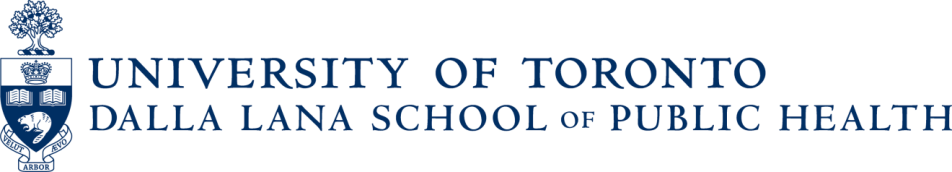 Please return to Ellie Goldenberg, Practicum Placement and External Relations OfficerEmail: practicum.dlsph@utoronto.ca       Fax: 416-978-1883MPH Practicum Proposal Fillable FormMPH Practicum Proposal Fillable FormNote 1:  Your form will be posted on an internal online catalogue.  Students review the catalogue mid/late January and apply to supervisors with a cover letter and CV. The Agency/ Supervisor decides on the manner with which they choose a successful candidate; interviews are recommended but not required.Note 2:  Students complete a 16 week full –time practicum beginning late April/ early May. Note 3:  The paperwork required of the supervisor includes a learning contract once the student is on site, a midterm evaluation, and a final evaluation. Note 4: Please expand boxes as necessary.Note 1:  Your form will be posted on an internal online catalogue.  Students review the catalogue mid/late January and apply to supervisors with a cover letter and CV. The Agency/ Supervisor decides on the manner with which they choose a successful candidate; interviews are recommended but not required.Note 2:  Students complete a 16 week full –time practicum beginning late April/ early May. Note 3:  The paperwork required of the supervisor includes a learning contract once the student is on site, a midterm evaluation, and a final evaluation. Note 4: Please expand boxes as necessary.Name of AgencyAgency AddressType of Agency (Include brief description of agency’s main goals and programs)Include web site if availableName and Title of SupervisorSupervisor Experience and Education (Provide your professional background and describe any experience working with students)Supervisor contact information (email, phone)Preference for contact Email  PhoneIdeal start dateIdeal end dateAvailability of funds Yes  NoRange of funding availableDescription of the Proposed Practicum  (Describe the work experience and/or project: context, health problem, population) Benefit to student (How will this placement be of interest and benefit to a student?) Preferred fieldCommunity Nutrition  Epidemiology      Health Promotion       Occupational & Environmental Health      Family & Community Medicine       NOTES (Your opportunity to add anything else.)